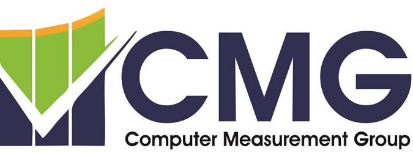 CORPORATE MEMBERSHIP APPLICATIONCorporate Memberships are a great value to companies who wish to include multiple employees under their membership umbrella as well as to take advantage of special benefits reserved for corporate members. In addition to every listed individual having access to CMG Member Benefits, special reserved benefits include:Free Job Board PostingsSpecial Conference Group RatesOpportunity to host webinarPress release announcing membership and supportLevels (Select 1)Small Company (Up to 15 Individuals, must use company email address)$1900 New or Lapsed Member$1600 On-Time RenewalLarge Company (Up to 35 Individuals, must use company email address))$3500 New or Lapsed Member$2900 On-Time RenewalUnlimited Company (Unlimited, must use company email address)$9,950 New or Lapsed Member$7,950 On-Time RenewalSend completed form to CMGHQ@CMG.ORGCorporate Information (All members on your membership will have this company information listed)Billing Contact (If different from Primary) Primary Contact/Member 1 (This will be the person in charge of this corporate membership and handle the account in CMG's online database, MemberSuite)Additional Members *Unlimited Memberships: Attach additional copies of pages if necessary.Company NameCompany AddressFull NameEmailTitleWork PhoneFull NameEmailTitleWork Phone2Full NameTitleEmailWork Phone3Full NameTitleEmailWork Phone4Full NameTitleEmailWork Phone5Full NameTitleEmailWork Phone6Full NameTitleEmailWork Phone7Full NameTitleEmailWork Phone8Full NameTitleEmailWork Phone9Full NameTitleEmailWork Phone10Full NameTitleEmailWork Phone11Full NameTitleEmailWork Phone12Full NameTitleEmailWork Phone13Full NameTitleEmailWork Phone14Full NameTitleEmailWork Phone15Full NameTitleEmailWork Phone16Full NameTitleEmailWork Phone17Full NameTitleEmailWork Phone18Full NameTitleEmailWork Phone19Full NameTitleEmailWork Phone20Full NameTitleEmailWork Phone21Full NameTitleEmailWork Phone22Full NameTitleEmailWork Phone23Full NameTitleEmailWork Phone24Full NameTitleEmailWork Phone25Full NameTitleEmailWork Phone26Full NameTitleEmailWork Phone27Full NameTitleEmailWork Phone28Full NameTitleEmailWork Phone29Full NameTitleEmailWork Phone30Full NameTitleEmailWork Phone31Full NameTitleEmailWork Phone32Full NameTitleEmailWork Phone33Full NameTitleEmailWork Phone34Full NameTitleEmailWork Phone35Full NameTitleEmailWork Phone